ПРОЕКТ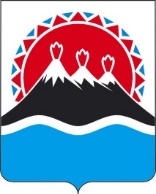 МИНИСТЕРСТВО ИМУЩЕСТВЕННЫХ И ЗЕМЕЛЬНЫХ ОТНОШЕНИЙКАМЧАТСКОГО КРАЯПРИКАЗ[Дата регистрации] № [Номер документа]г. Петропавловск-КамчатскийВ соответствии с главой VII.1 Земельного кодекса Российской Федерации, статьями 279 и 281 Гражданского кодекса Российской Федерации, постановлением Правительства Камчатского края от 12.12.2022 № 669-П «Об утверждении схемы территориального планирования Камчатского края», решением Городской Думы Петропавловск-Камчатского городского округа от 03.04.2023 № 46-нд «О внесении изменений в генеральный план Петропавловск-Камчатского городского округа, утвержденный решением Городской Думы Петропавловск-Камчатского городского округа от 23.12.2009 № 697-р», постановлением администрации Петропавловск-Камчатского городского округа от 23.12.2022 № 2830 «Об утверждении проекта планировки территории и проекта межевания территории для размещения «морской» составляющей объекта «Регазификационный комплекс СПГ в Камчатском крае», постановлением администрации Петропавловск-Камчатского городского округа от 06.07.2023 № 1588 «Об утверждении проекта внесения изменений в документацию по планировке территории для размещения объекта регионального значения «Регазификационный комплекс СПГ в Камчатском крае», утвержденный постановлением администрации Петропавловск-Камчатского городского округа от 23.12.2022 № 2830, Положением о Министерстве имущественных и земельных отношений Камчатского края, утвержденным постановлением Правительства Камчатского края от 27.09.2022 № 508-П, ПРИКАЗЫВАЮ:В целях строительства объекта регионального значения: «Регазификационный комплекс СПГ в Камчатском крае» изъять для государственных нужд Камчатского края земельные участки и расположенные на них объекты недвижимого имущества согласно приложению к настоящему приказу.2. Изъятию не подлежат:1) сооружение Канализационная сеть, ведущая к выпускам сточных вод, кадастровый номер 41:01:0000000:2024, протяженность 8678 м, местоположение: Петропавловск-Камчатский городской округ, г. Петропавловск-Камчатский, ул. Зеленая роща, расположенное в границах земельных участков с кадастровыми номерами: 41:01:0010129:284, 41:01:0010129:285, 41:01:0010129:346;2) сооружение Участок сети водоснабжения ул. Сахалинская, д. 19-23, кадастровый номер 41:01:0010129:7346, протяженность 254 м, местоположение: Петропавловск-Камчатский городской округ, г. Петропавловск-Камчатский, ул. Сахалинская, расположенное в границах земельного участка с кадастровым номером 41:01:0010129:346.3. На земельном участке с кадастровым номером 41:01:0010129:346 сохраняются сервитуты с регистрационными номерами 41:01:0010129:346-41/014/2020-25 от 07.12.2020, 41:01:0010129:346-41/014/2021-28 от 15.02.2021, 41:01:0010129:346-41/014/2021-29 от 15.02.2021.4. Отделу земельных отношений Министерства имущественных
и земельных отношений Камчатского края:1) в течение десяти дней со дня принятия настоящего приказа:а) обеспечить размещение настоящего приказа на официальном сайте исполнительных органов Камчатского края в информационно-телекоммуникационной сети Интернет (www.kamgov.ru);б) направить копию настоящего приказа органу местного самоуправления муниципального образования в Камчатском крае по месту нахождения земельных участков, подлежащих изъятию, для обеспечения опубликования решения об изъятии; в) обеспечить опубликование настоящего приказа в порядке, установленном Законом Камчатского края от 27.05.2022 № 86 «О порядке обнародования и вступления в силу законов и иных нормативных правовых актов Камчатского края»;г) направить копию настоящего приказа в Управление Федеральной службы государственной регистрации, кадастра и картографии по Камчатскому краю;д) направить копию настоящего приказа правообладателям изымаемых земельных участков в порядке, установленном подпунктом 3 пункта 10 статьи 56.6 Земельного кодекса Российской Федерации; 2) обеспечить выполнение кадастровых работ в целях образования земельных участков, подлежащих изъятию, в соответствии с утвержденным проектом межевания территории; 3) обеспечить выполнение мероприятий по определению размера возмещения за земельные участки, изымаемые для государственных нужд Камчатского края;4) обеспечить подготовку и направление правообладателям земельных участков проектов соглашений об изъятии земельных участков (соглашений об изъятии земельных участков и расположенных на них объектов недвижимого имущества).4. Настоящий приказ действует в течение трех лет со дня его принятия.5. Настоящий приказ вступает в силу после дня его официального опубликования.[горизонтальный штамп подписи 1]Приложение к приказу Министерстваимущественных и земельных отношений Камчатского краяот [Дата регистрации] № [Номер документа]Перечень земельных участков и объектов недвижимого имущества, изымаемых для государственных нужд Камчатского края в целях строительства объекта регионального значения: «Регазификационный комплекс СПГ в Камчатском крае»Об изъятии земельных участков для государственных нужд 
Камчатского краяМинистрИ.В. Мищенко№ п/пНаименование объекта, (категория земель, разрешенное использование), назначениеКадастровый номер объекта недвижимостиПлощадь (кв.м), протяженностьМестоположение земельного участкаИсходный земельный участок (кадастровый номер, площадь)Вид права (обременение)1Земельный участок, земли населенных пунктов, производственная деятельность41:01:0010129:2846062Камчатский край, г. Петропавловск-Камчатский, ул. СахалинскаяЧастная собственность 
2Здание 
Станция нейтрализации41:01:0010129:4881040Камчатский край, г. Петропавловск-Камчатский, ул. Сахалинская, д.23Частная собственность3Земельный участок, земли населенных пунктов, производственная деятельность41:01:0010129:2858320Камчатский край, г. Петропавловск-Камчатский, ул. СахалинскаяЧастная собственность4Здание Такелажный цех41:01:0010129:5281781,5Камчатский край, г. Петропавловск-Камчатский, ул. Сахалинская, д.23Частная собственность5Земельный участок, земли населенных пунктов, производственная деятельность41:01:0010129:286173Камчатский край, г. Петропавловск-Камчатский, ул. СахалинскаяЧастная собственность6Земельный участок, земли населенных пунктов, для эксплуатации фактически занимаемых земельных участков под зданиями и сооружениями 41:01:0010129:303751Камчатский край, г. Петропавловск-Камчатский, ул. СахалинскаяЧастная собственность7Здание Трансформаторная подстанция №2163,5Камчатский край, г. Петропавловск-Камчатский, ул. Сахалинская, д.23Частная собственность8Земельный участок, земли населенных пунктов, для эксплуатации фактически занимаемых земельных участков под зданиями и сооружениями 41:01:0010129:306682Камчатский край, г. Петропавловск-Камчатский, ул. СахалинскаяЧастная собственность9Здание Модельный участок41:01:0010129:534215Камчатский край, г. Петропавловск-Камчатский, ул. Сахалинская, д.23Частная собственность10Земельный участок, земли населенных пунктов, для эксплуатации фактически занимаемых земельных участков под зданиями и сооружениями41:01:0010129:3083029Камчатский край, г. Петропавловск-Камчатский, ул. СахалинскаяЧастная собственность11Земельный участок, земли населенных пунктов, для эксплуатации фактически занимаемых земельных участков под зданиями и сооружениями41:01:0010129:3435859Камчатский край, г. Петропавловск-Камчатский, ул. СахалинскаяЧастная собственность12Сооружение 
Причал №1441:01:0010129:568175Камчатский край, г. Петропавловск-Камчатский, ул. Сахалинская, д.23Частная собственность13Земельный участок, земли населенных пунктов, для эксплуа-тации фактически занимаемых земельных участков под зданиями и сооружениями41:01:0010129:3441846Камчатский край, г. Петропавловск-Камчатский, ул. СахалинскаяЧастная собственность14Сооружение 
Причал №1541:01:0010129:56995Камчатский край, г. Петропавловск-Камчатский, ул. Сахалинская, д.23Частная собственность15Земельный участок, земли населенных пунктов, улично-дорожная сеть 41:01:0010129:263
:ЗУ1.3470установлено относительно ориентира,расположенного в границах участка. Ориентир сооружение вспомогательный причал, входящий в состав ремонтной набережной по заводу. Почтовый адрес ориентира: Камчатский край, г. Петропавловск-Камчатский, ул. Сахалинская, д. 23.41:01:0010129:263 (площадь – 3779 кв.м)Частная собственность16Земельный участок, земли населенных пунктов, улично-дорожная сеть 41:01:0010129:287
:ЗУ1.8462Камчатский край, г. Петропавловск-Камчатский, ул. Сахалинская41:01:0010129:287 (площадь – 2325 кв.м)Частная собственность17Земельный участок, земли населенных пунктов, улично-дорожная сеть 41:01:0010129:288
:ЗУ1.6617Камчатский край, г. Петропавловск-Камчатский, ул. Сахалинская41:01:0010129:288(площадь – 15390 кв.м)Частная собственность18Земельный участок, земли населенных пунктов, улично-дорожная сеть41:01:0010129:293
:ЗУ1.12157Камчатский край, г. Петропавловск-Камчатский, ул. Сахалинская41:01:0010129:293 (площадь – 8515 кв.м)Частная собственность19Земельный участок, земли населенных пунктов, улично-дорожная сеть41:01:0010129:294
:ЗУ1.11375Камчатский край, г. Петропавловск-Камчатский, ул. Сахалинская41:01:0010129:294 (площадь – 4168 кв.м)Частная собственность20Земельный участок, земли населенных пунктов, улично-дорожная сеть41:01:0010129:296
:ЗУ1.17214Камчатский край, г. Петропавловск-Камчатский, ул. Сахалинская41:01:0010129:296 (площадь – 2742 кв.м)Частная собственность21Земельный участок, земли населенных пунктов, улично-дорожная сеть 41:01:0010129:301
:ЗУ1.222342Камчатский край, г. Петропавловск-Камчатский, ул. Сахалинская41:01:0010129:301 (площадь – 6048 кв.м)Частная собственность22Земельный участок, земли населенных пунктов, улично-дорожная сеть 41:01:0010129:302
:ЗУ1.1853Камчатский край, г. Петропавловск-Камчатский, ул. Сахалинская41:01:0010129:302 (площадь – 4263 кв.м)Частная собственность23Земельный участок, земли населенных пунктов, улично-дорожная сеть41:01:0010129:304
:ЗУ1.29702Камчатский край, г. Петропавловск-Камчатский, ул. Сахалинская41:01:0010129:304 (площадь – 43852 кв.м)Частная собственность24Земельный участок, земли населенных пунктов, улично-дорожная сеть41:01:0010129:307
:ЗУ1.273Камчатский край, г. Петропавловск-Камчатский, ул. Сахалинская41:01:0010129:307 (площадь – 6439 кв.м)Частная собственность25Земельный участок, земли населенных пунктов, улично-дорожная сеть41:01:0010129:309
:ЗУ1.3187Камчатский край, г. Петропавловск-Камчатский, ул. Сахалинская41:01:0010129:309 (площадь – 1709 кв.м)Частная собственность26Земельный участок, земли населенных пунктов, улично-дорожная сеть 41:01:0010129:311
:ЗУ1.3314Камчатский край, г. Петропавловск-Камчатский, ул. Сахалинская41:01:0010129:311 (площадь – 1803 кв.м)Частная собственность27Земельный участок, земли населенных пунктов, улично-дорожная сеть41:01:0010129:322
:ЗУ1.26714Камчатский край, г. Петропавловск-Камчатский, ул. Сахалинская41:01:0010129:322 (площадь – 2558 кв.м)Частная собственность28Земельный участок, земли населенных пунктов, улично-дорожная сеть41:01:0010129:323
:ЗУ1.116Камчатский край, г. Петропавловск-Камчатский, ул. Сахалинская41:01:0010129:323 (площадь – 8571 кв.м)Частная собственность29Земельный участок, земли населенных пунктов, улично-дорожная сеть 41:01:0010129:346
:ЗУ1.47334Камчатский край, г. Петропавловск-Камчатский, ул. Сахалинская41:01:0010129:346 (площадь – 22903 кв.м)Частная собственность; Сервитуты